CURRICULUM VITAE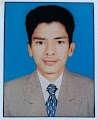 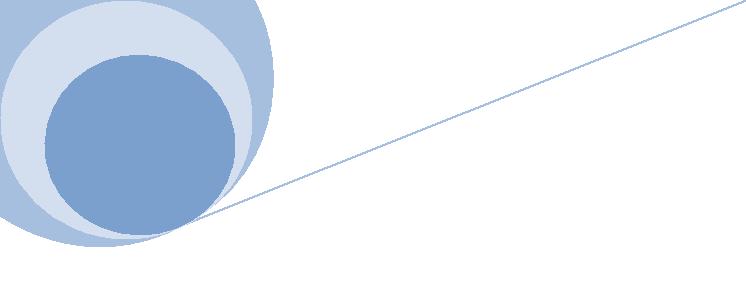 MOHAMMEDMOHAMMED.351436@2freemail.com 	 Career Objective:Graduate in Commerce and Post graduate In Business Administration who is keen to find a position as an administrate trainee personnel leading to a management position to become a part of a fast growing organisation where I can utilise full potential of my knowledge to progress further in my career as a management professional thereby support the organisation with efficient management skills required for the position.Education & Professional Qualifications:2010-2013 Bachelors of Commerce (Computer Applications)(Satavahana University Karimnagar India.) A Bachelor Degree with Computer Applications Strong knowledge of programming languages and Microsoft Office. 2013 - 2015 Master Of Business Administration (Finance) (Osmania University Hyderabad India.) 2008-2010 Intermediate in Commerce (Intermediate Board A.P India)Employment History:Aug 16—Feb 2017 – Current Job Relationship Officer –Bajaj Finserv Hyderabad, India.To create maximum enquiries by day to day activities. Sitting up Meetings With New Clients. Filter the enquiries and follow up the genuine cases. Good Sales And Negotiable Skills. Mar 2014- Jan 2016 Front Desk Receptionist– Varun Motors (Maruti Suzuki) HyderabadPerform Other Clericle Serving Visitors By greeting,Welcoming,Directing Them Appropriately. Answering,Screening And Forwarding Incoming Phone Calls While Providing Basic Information When Needed. Recieving And Sorting Daily Mails Fax And Update Appointment Calender And schedule Meetings. Receptionist Duties Such As Filing And Collating Etc Nov 2012-Dec 2013 Cashier In Pizza Hut Hyderabad India.Maintaining the Counter And Prepare Sales Report. CURRICULUM VITAE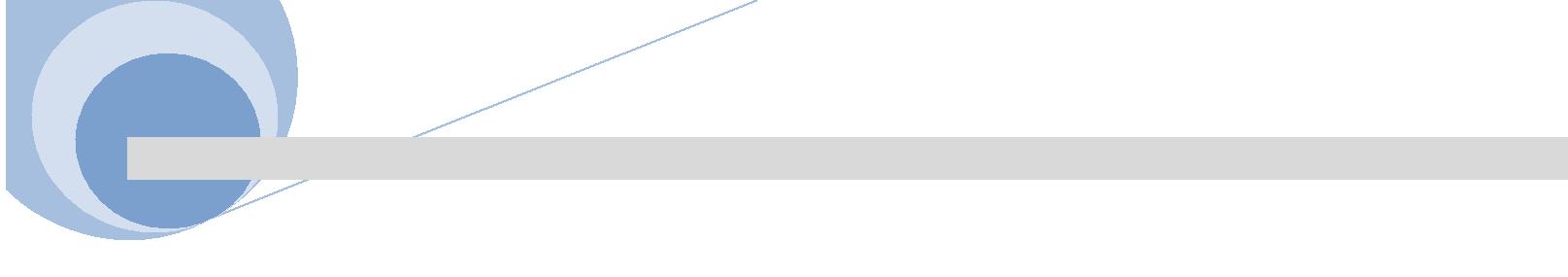 Personal profile:Seeks and finds solutions to challenges - exceptionally positive attitude. Excellent interpersonal skills - good communicator and leadership. Solid approach to achieving tasks and objectives. Self-motivated team player, decisive and results-driven. Dependable and totally reliable with a high degree of integrity. Specialist Skills:Negotiating, translating and interpreting. Leadership and team building. Communication and development. Commercial awareness and customer service. Creativity and Innovation. Problem Analysis and Decision Making. Time/People Management. Planning & Organising. IT Skills:Proficient in MS Office applications, Internet , Tally,QuickBooks ,Peachtree Languages:	English, Hindi, Urdu, Telugu.Interests:	Music, internet, fashion, travel, sports etc.DECLARATION:I hereby declare that the information furnished above is true and correct to the best of myknowledge and belief.